Cheddleton Parish Council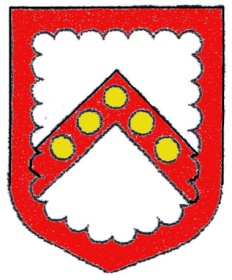 Clerk:   Ms. L.J. Eyre                                  Telephone  01538 385223  34 The Walks, Leek, Staffs, ST13 8BY.      Email: louise.eyre.cheddletonpc@sky.com16th . July 2019.Dear Councillor/Member,The next meeting of the Burial Ground committee will be held in the Craft Centre Meeting Room, Hollow Lane, Cheddleton on Tuesday, 23rd. July 2019 starting at 7.30pm.Can members meet prior to the meeting at the Asylum Burial Ground at 7pm.Yours sincerely,Ms. L. J. EyreParish Clerk.AGENDAApologies.Election of Chairman.Election of Vice-Chairman.Minutes of the meeting of the 26th. February 2019.Matters arising therefrom.Correspondence:-Update on Bench – St. Edward’s Lawn Cemetery.Maintenance of Garden of Remembrance – St. Edward’s Lawn Cemetery.Any Works Required – St. Edward’s Lawn Cemetery.Donation from St. Edwards Park Residents – Asylum Burial Ground.Any Works Required – Asylum Burial Ground.Moles - Cheddleton Lawn Cemetery.Regulations of Cheddleton Lawn Cemetery.Signage – Cheddleton Lawn Cemetery.Any Works Required – Cheddleton Lawn Cemetery.Forward Agenda Items.